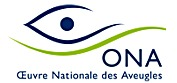 BIBLIOTHÈQUEŒUVRE NATIONALE DESAVEUGLESLIVRES EN GRANDS CARACTÈRESCATALOGUESupplément2018			Boulevard de la Woluwe 34 bte 1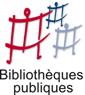 			B-1200 BRUXELLES			Tél. : 02/ 240 79 94courriel : bibliotheque@ona.be	TABLE DES MATIÈRES	RÈGLEMENT	6Autres formes de littérature	8Biographies, Mémoires	11Jeunesse	15Géographie, Voyages	21Histoire	23Philosophie, Psychologie	25Romans, Contes, Nouvelles	27Sciences et techniques	49INDEX	52ANNEXES	57Bayard Jeunesse / J’aime lire	59A vue d’Œil / 16/17	61A vue d’Œil / 18/19	63Editions de la Loupe / 17	65Editions de la Loupe / 18	67Editions de la Loupe / 19	69Editions de la Loupe / 20	71Feryane / 18	73Feryane / 20	75ONA / Maximus	77Les Doigts Qui Rêvent / P’tit rom’ en braille	79VDB	81INJA / 18	83Voir de près	85Libra diffusio	87Editions Gabelire	89RÈGLEMENT1. La bibliothèque est ouverte tous les jours de 9h à 12h et de 13h à 16h30, le vendredi jusqu’à 15h. Elle est fermée les samedis, dimanches et jours fériés.2. La cotisation annuelle est de 10 € pour les personnes non encore affiliées à l’ONA (cotisation annuelle de 60 €). Elle est gratuite pour les jeunes jusqu’à 18 ans. Le prêt est réservé aux personnes qui sont 	dans l’impossibilité de lire un livre «ordinaire». Il est autorisé pour une durée de 15 jours et peut être prolongé sur demande. Une amende sera réclamée pour tout retard important.3. Dès son inscription, le lecteur recevra le dernier catalogue. Pour être servi au plus vite et selon ses goûts, il lui est demandé de fournir une liste de livres (titre, auteur, numéro). Cette liste portera les nom, prénom et adresse du lecteur. 4. La consultation du catalogue, les inscriptions et demandes de livres sont également possibles via internet sur le site biblio.ona.be. 5. Tout changement d’adresse doit aussitôt être signalé à la bibliothèque.6. Le lecteur est responsable des livres empruntés. En cas de détérioration ou de perte, la bibliothèque se réserve le droit de réclamer un dédommagement ou le remboursement total des frais pour les dégâts causés.7. Il est strictement interdit de prêter des ouvrages à des tiers sans y être autorisé.8. Par son inscription, le lecteur s’engage à accepter le présent règlement et à s’y conformer.Autres formes de littératureBoudet Caroline	 La vie réserve des surprises	(Feryane / 18)	La mère de Louise, petite fille porteuse de trisomie 21, fait 	le récit émouvant et drôle d'une naissance pas comme les 	autres et de la découverte d'une enfant qu'on n'attendait 	pas. Une véritable ode à la différence et aux surprises que 	la vie nous réserve.	réf. 2822-1Cheng François	 De l'âme : sept lettres à une amie	(Editions de la Loupe / 20)	Une amie vieillissante écrit à François Cheng pour lui 	demander de lui parler de l'âme. En sept lettres 	lumineuses, profondes mais très abordables, l'auteur lui 	répond.	réf. 2863-1Darroussin Jean-Pierre	 Et le souvenir que je garde au coeur	(Libra Diffusio / 19)	L'auteur parle de son enfance libre dans le quartier 	prolétaire de Courbevoie, de son père, ouvrier et 	intellectuel autodidacte. Puis, dans les années post-68, 	son adolescence agitée par les filles, la musique, 	la comédie. Le souvenir d'une époque rouge, militante et 	libertaire, la célébration de l'amour et  de l'amitié. Un 	monde dont les valeurs humanistes et sociales, celles du 	Front populaire continuent de l’ habiter et de l’ animer.	réf. 2815-1Renaud LineStora Bernard	 Une drôle d'histoire	(A vue d'œil / 20)	La première fois qu'elle apparaît dans la loge de Line 	Renaud, Jenny n'a pas 17 ans. Dix ans après, l'ado 	introvertie a laissé place à une jeune femme ambitieuse et 	déterminée. Elle veut devenir l'unique, l'indispensable. 	C'est le début d'une incroyable supercherie, d'un 	engrenage dans lequel Line et ses proches se sont laissés 	entraîner.	réf. 2872-1Saidi Ismaël	 Djihad	(ONA / Maximus)	En huit tableaux, on découvre les aventures tragi-	comiques de trois paumés qui ne jurent que par Allah 	même si aucun n'a lu le Coran. Embrigadés, ils décident 	de partir se battre en Syrie pour sauver leurs frères 	musulmans. De Bruxelles à Homs, en passant par 	Istanbul, le périple tourne rapidement au chaos.	réf. 2852-1Biographies, MémoiresAngelou Maya	 Lettre à ma fille	(Ed. de la Loupe / 20)	Née en 1928, Maya Angelou fut poète, actrice, 	enseignante, militante des droits civiques américains et 	féministe. Dédié à celle qu'elle n'a jamais eue, ce livre est 	une succession de courts textes décrivant les souvenirs 	qui ont façonné sa vie exceptionnelle.	réf. 2840-1Belmondo Jean-Paul	 Mille vies valent mieux qu'une	(Ed. de la Loupe / 19)	Sa vie, ses rencontres, sa famille, ses amours, ses joies et 	ses peines, Belmondo a décidé de tout raconter.	réf. 2831-1Bowen James	 Un chat des rues nommé Bob	(ONA / Maximus)	Réfugié dans la drogue depuis l'adolescence, James est 	un jeune Anglais qui manque de repères. Un jour, il trouve 	un chat abandonné et laisse toutes ses économies au 	vétérinaire pour le sauver.	Dès lors les deux compères ne se quittent plus, ils 	forment un duo inséparable qui va aider James à 	sortir de 	l'enfer.	réf. 2801-2Cauchon Sébastien	 Marilyn 1962	 (Ed. de la Loupe / 20)	Qui était Marilyn au quotidien ? Douze de ses proches 	témoignent : sa gouvernante, sa maquilleuse, son psy, son 	masseur, sa secrétaire...	réf. 2832-1Hamon Hervé	 Prévert l'irréductible : tentative d'un portrait	 (Voir de près/20)	Jacques Prévert est l'éclectisme forcené. Des rimes aux 	scénarios, des chansons aux collages, il ne s'interdit rien. 	Prévert, il essaie. Il croit aux télescopages, aux 	interférences, aux conjonctions, aux tentatives. Il passe 	d'une discipline à l'autre avec une aisance confondante.	réf. 2875-1Lavoine Marc	L'homme qui ment ou le roman d'un enjoliveur : récit 	basé sur une histoire fausse	(Gabelire / 20)	Communiste et charmeur, cégétiste et volage : tel était 	Lulu, mon père. Menteur aussi, un peu, beaucoup, 	passionnément, pour couvrir ses frasques, mais aussi pour 	rendre la vie plus belle et inattendue.	réf. 2808-1Queffélec Yann	 L'homme de ma vie	 (Libra Diffusio / 19)	Le récit d'une course éperdue d'un fils vers son père. 	L'histoire tragi-comique d'une enfance sans drame, mais 	tissée de malentendus.	réf. 2807-1Séchan Renaud	Comme un enfant perdu	(ONA / Maximus)	Après son retour à la scène et le succès triomphal de son 	dernier album, le chanteur publie son autobiographie. Il 	raconte ses amours, ses tourments,  sa révolte face aux 	injustices du  monde. Un livre, dit-il, qui permet de 	comprendre. Sa vie. La vie.	réf. 2851-2Vartan Sylvie	 Maman...	(Ed. de la Loupe / 20)	Pour Sylvie Vartan, Ilona c'était d'abord un sourire, une 	force, une complicité, même dans les épreuves. Tout 	tenait par elle et grâce à elle. Elle est la seule à ne l'avoir 	jamais quittée. Jamais. réf. 2844-1JeunesseYousafzai Malala	 Moi, Malala : en luttant pour l'éducation, elle a changé 	 le monde	(ONA / Maximus)	Malala Yousafzai, jeune pakistanaise, récompensée par le 	Prix Nobel de la Paix en 2014 pour son engagement, 	raconte sa vie et sa lutte en faveur du droit à l'éducation 	pour les filles. A partir de 12 ans.	réf. 2850-2Bernabot Yann	 L'apprenti pirate	(Bayad / J'aime lire)	Barbe Jaune exige que Timothy, son fils, devienne pirate 	comme lui ! Mais le garçon préfère plonger dans ses livres 	que voguer sur les mers. A partir de 7 ans.	réf. 2806-1Berreby Patricia	 Kazué et le musicien	(Bayard / J'aime lire)	Kazué, une petite orpheline futée, rencontre Maître Tojiro, 	musicien. Ensemble, ils partent à la cour de l'Empereur du 	Japon car ils ont une mission à accomplir... A partir de 7 	ans.	réf. 2793-1Boyer Jeanne	 Mon voyage chez les géants	(Bayard / J'aime lire)	Petit-John vit dans une famille très pauvre. Il décide de 	partir faire fortune pour aider ses parents. Son long voyage 	sera riche de surprises et de rencontres. A partir de 7 ans	réf. 2849-1David Jacqueline	 Il faut sauver Eno	(Bayard / J'aime lire)	En Afrique, Jim recueille un singe blessé par des 	trafiquants. Il le soigne et le nomme Eno. Mais ce 	compagnon pourra-t-il rester près de lui pour la vie ? A 	partir de 7 ans.	réf. 2845-1Goudin-Lopez Emilie	 Le club des As	(Bayard / J'aime lire)	Caroline vient d'emménager dans le quartier et cherche de 	nouveaux amis. Comme Karim et Hugo, elle adore le vélo ! 	Mais voudront-ils bien d'elle dans leur club secret ? A 	partir de 7 ans.	réf. 2804-1Grevet Yves	Méto : tome 1 : La Maison	(INJA / 18)	Méto et 63 autres garçons vivent dans "la Maison" et n'ont 	aucun souvenir de leur vie passée. Ils doivent suivre des 	règles très strictes et absurdes. Quand ils ont trop grandi, 	ils quittent la Maison et ne reviennent jamais. Où vont-ils ? 	Pour faire quoi ? Méto veut comprendre. Il va donc tout 	tenter pour savoir la vérité. A partir de 12 ans.	réf. 2798-1Hirsching (de) Nicolas	 Père Noël en panne !	(Bayard / J'aime lire)	Grâce à son nouveau gadget technologique, le Père Noël 	devrait être plus efficace pour déposer les cadeaux. Enfin, 	si tout fonctionne. A partir de 7 ans.	réf. 2856-1Marchand David	 La meilleure soeur du monde	(Bayard / J'aime lire)	Laure et son grand frère forment une super équipe de 	ping-pong. Mais Tom n'est pas motivé pour le prochain 	tournoi. Laure est prête à tout pour le faire participer. 	A partir de 7 ans.	réf. 2848-1Martin Paul	 Un crapaud bien pratique	 (Bayard / J'aime lire)	Eugène déteste les légumes mais ses parents l'obligent 	toujours à terminer son assiette. Alors, quand un crapaud 	qui parle lui propose de les finir à sa place, c'est le rêve ! A 	moins que... A partir de 7 ans.	réf. 2786-1Schmauch Anne	 Drôle de rentrée pour Lisa West	 (Bayard / J'aime lire)	Lisa West s'est entraînée au lasso pendant tout l'été. A 	présent, c'est la rentrée et elle craint de s'ennuyer à 	l'école. Mais avec Ted Spider, le nouvel instituteur des 	CE2, ce n'est pas l'ennui qu'il faut redouter... A partir de 7 	ans.	réf. 2846-1Tullet Hervé	 Oh ! Un livre qui fait des sons	Pour son plus grand plaisir l'enfant va jouer avec sa voix, 	en moduler le volume, exprimer des intonations, et le livre 	semble le suivre, en écho. Magique, non ? A partir de 3 	ans.	réf. 2847-1Turoche Sarah	Grimaces et chocolat	(Bayard / J'aime lire)	Sam adore mamagie, son arrière-grand-mère : elle le 	laisse regarder la télé et manger de super goûters ! Mais 	alors qu'il passe un week-end chez elle, il la trouve un peu 	bizarre... A partir de 7 ans.	réf. 2796-1Valente Ségolène	 Une nuit à Vampire Park	(Bayard / J'aime Lire)	Vampirette invite Emma et Paul, son cousin, à Vampire 	Park. Une simple téléportation et à eux les attractions ! Et 	les vrais frissons... A partir de 7 ans.	réf. 2812-1Géographie, VoyagesBlanc-Gras Julien	 Briser la glace	(Ed. de la Loupe / 20)	C'est sur le ton de l'humour et de l'autodérision que 	l'auteur raconte son périple au Groenland. On rit beaucoup 	mais on apprend beaucoup aussi.	réf. 2839-1Tesson Sylvain	 Sur les chemins noirs	(Ed. de la Loupe / 20)	Avec cette traversée à pied de la France réalisée en 2015, 	l'auteur part à la rencontre d'un pays sauvage, bizarre et 	méconnu. C'est aussi l'occasion d'une reconquête 	intérieure après le terrible accident qui a failli lui coûter la 	vie en août 2014.	réf. 2836-1HistoireArdisson Thierry	 Les fantômes de Tuileries	(Ed. de la Loupe / 20)	Le destin de cinq petits dauphins qui n'ont jamais régné.	réf. 2834-1Philosophie, PsychologieGarnier Stéphane	 Agir et penser comme un chat	(Editions de la Loupe / 20)	Le chat est calme, élégant, indépendant, alors pourquoi ne 	pas nous en inspirer au travail ou en famille ? L'auteur se 	sert de l'observation quotidienne de son chat et considère 	que les qualités de cet animal sont tout à fait applicables 	au monde humain.	réf. 2860-1Romans, Contes, NouvellesAbel Barbara	 Derrière la haine	(ONA / Maximus)	Deux couples, voisins et amis, partagent le bonheur 	d'avoir chacun un petit garçon du même âge. Maxime et 	Milo grandissent ensemble, comme des jumeaux. 	Jusqu'au drame.	réf. 2803-2Abel Barbara	 L'innocence des bourreaux	 (ONA / Maximus)	Dans une supérette de quartier, quelques clients font leurs 	courses, un jour comme tant d'autres. Parmi eux une 	jeune mère qui a laissé son fils de 3 ans seul à la maison 	devant un dessin animé, un couple adultère, une vieille 	dame et son aide familiale, un caissier qui attend de savoir 	s'il va être papa, une mère en conflit avec son adolescent. 	Des gens normaux, sans histoire, ou presque.	réf. 2853-2Adrian Pierre	 Des âmes simples	(Editions de la Loupe / 20)	Dans une vallée désertée des Pyrénées, l'auteur revient 	passer quelques jours auprès d'un vieux moine habitué à 	accueillir les cabossés de corps et d'âme.	réf. 2833-1Agus Milena	 Sens dessus dessous	(Feryane / 18)	Mr Johnson est un violoniste célèbre qui vit dans le plus 	bel appartement de l'immeuble, avec vue sur la mer. Anna, 	la voisine du dessous, partage un entresol obscur avec sa 	fille et fait des ménages. Ces deux-là, plus tout jeunes, 	étaient faits pour se rencontrer.	réf. 2821-1Alcoba Laura	 La danse de l'araignée	(Feryane / 18)	L'adolescence, ses troublants bouleversements et la 	correspondance régulière avec un père emprisonné en 	Argentine tissent la toile subtile de ce roman largement 	autobiographique où présent, passé et imaginaire 	prennent tout à tour le dessus. L'auteur évoque son 	enfance dans "Le bleu des abeilles".	réf. 2819-1Aspe Pieter	Dernier tango à Bruges	(Libra Diffusio / 19)	Parties fines qui tournent mal, scandales immobiliers, pots-	de-vin, mafia russe... quand le commissaire Van In s'en 	mêle, c'est tout Bruges qui tangue !	réf. 2811-1Audeguy Stéphane	Histoire du lion Personne	(Feryane / 18)	L'auteur mêle la vie du lion Personne qui vécut entre 1786 	et 1796 à l'Histoire de France. Sur les rives du Sénégal 	d'abord, le long des routes de France ensuite, derrière  les  	grilles de la ménagerie de Versailles aussi, se dessine 	une 	odyssée animale peuplée de personnages humains.	réf. 2820-1Breuzé Patrick	L'étoile immobile	(Libra Diffusio / 19)	A l'automne 1602, en Savoie, une avalanche dévaste un 	village de plusieurs centaines d'âmes. Coupés du monde, 	les survivants s'organisent tant bien que mal. Mais très 	vite, une menace inattendue rôde : un crime abominable 	est commis...	réf. 2810-1Carlier Christophe	Ressentiments distingués	(Feryane / 18)	Sur l'île, le facteur ne distribue plus de lettres d'amour, 	mais des missives anonymes et malveillantes qui salissent 	les boîtes aux lettres. Qui est le corbeau et jusqu'où ira-t-	il ?	réf. 2817-1Cayre Hannelore	La Daronne	(Voir de près / 20)	Comment, lorsqu'on est une femme seule, travailleuse, 	avec une vision morale de l'existence, on en arrive, avec 	un détachement joyeux, à planquer une tonne deux de shit 	dans sa cave ? Et on devient la Daronne. 	réf. 2876-1Clark Mary Higgins	Noir comme la mer	(A vue d'œil / 20)	La croisière promettait d'être sublime. Mais peu après 	avoir jeté l'ancre, le luxueux Queen Charlotte est le théâtre 	d'un mystérieux assassinat: celui de Lady Em, une riche 	octogénaire. Et son inestimable collier d'émeraudes, censé 	avoir appartenu à Cléopâtre, a disparu... Le coupable est à 	bord, sans aucun doute. Mais qui est-ce ?	réf. 2871-1Colombani Laetitia	La tresse	(Editions de la Loupe / 20)	Smita est une intouchable fermement décidée à ce que sa 	fille ne subisse pas l'existence misérable qu'elle mène. 	Giulia est sicilienne et son père, mort, trop tôt, l'oblige à 	reprendre l'entreprise familiale de perruques en vrais 	cheveux. Sarah est une avocate canadienne qui a si bien 	sacrifié sa vie personnelle à son ambition qu'elle contracte 	un cancer.	réf. 2861-1Coulon Cécile	Le rire du grand blessé	(Libra Diffusio / 19)	L'auteur nous plonge dans un univers totalitaire d'où la 	littérature est bannie, les livres interdits. N'existent que les 	ouvrages faits par les « écriveurs » homologués par le 	gouvernement et formatés pour provoquer des émotions 	ciblées.	réf. 2814-1Faye Eric	Eclipses japonaises	(Editions de la Loupe / 20)	Entre les années 1960 et 1980, la Corée du Nord a 	kidnappé des étrangers, parfois très jeunes, pour en faire 	des acteurs de films de propagande,	ou pour enseigner leur langue et leurs coutumes à de 	futurs espions de Pyongyang. De ce sujet en, Eric Faye 	a fait un livre.(Telerama)	réf. 2858-1Gavalda Anna	 Billie	(Libra Diffusio / 19)	Franck, il s'appelle Franck parce que sa mère et sa grand-	mère adoraient Frank Alamo et moi, je m'appelle Billie 	parce que ma mère était folle de Michael Jackson.  Autant 	dire qu'on ne partait pas avec les mêmes marraines dans 	la vie.	réf. 2816-1Gavalda Anna	 Fendre l'armure	(ONA / Maximus)	Sept nouvelles : sept personnages désemparés capables 	de remonter la pente en quelques heures. Chaque récit est 	une ode à ceux qui avouent leur faiblesse et affrontent leur 	vulnérabilité.	réf. 2855-2Ghata Yasmine	J'ai longtemps eu peur de la nuit	(Voir de près / 20)	Tout commence lorsque Suzanne, qui anime un atelier 	d'écriture dans une classe de troisième, demande à 	chacun de ses élèves d'apporter un objet de famille. 	Arsène, un orphelin rwandais réfugié en France, seul 	survivant de son village tutsi, apporte la photographie de 	l'unique objet qui lui reste : la valise qui lui a servi 	d'abri 	pendant sa fuite.	réf. 2874-1Giordano Raphaëlle	Le jour où les lions mangeront de la salade verte	(Editions de la Loupe/20)	La burnerie est ce sentiment de supériorité, ce ton 	péremptoire, cet ego surdimensionné, cette mauvaise foi 	qui empoisonne les relations. C'est pourquoi Romane a 	créé la société Sup'de Burnes qui se fait fort d'assouplir les 	caractères par la prise de conscience et par des exercices.	réf. 2857-2Glasfurd Guinevere	Les mots entre mes mains	(Editions de la Loupe / 19)	Helena Jans van der Strom n'est pas une servante comme 	les autres. Quand elle arrive à Amsterdam pour travailler 	chez un libraire anglais, elle a appris seule à lire et à 	écrire. 	Son indépendance et sa soif de savoir trouveront 	écho 	dans le coeur et l'esprit du philosophe René Descartes.	réf. 2859-2Gornick Vivian	Attachement féroce	(A vue d'œil / 20)	Une mère, une fille. Elles s'aiment profondément, se 	haïssent éperdument. Entre six et vingt et un ans, Vivian 	Gornick vit avec sa mère dans un petit appartement du 	quartier juif du Bronx. Bien des années après, elles 	arpentent les rues de New-York. Portraits drôles et tendres 	de ces femmes durant les années cinquante.	réf. 2870-1Green John	Nos étoiles contraires	(ONA / Maximus)	Hazel, 16 ans, est atteinte d'un cancer. Elle se sait 	condamnée. Dans le groupe de soutien fréquenté par 	d'autres jeunes malades, elle rencontre Augustus, un 	garçon en rémission. L'attirance est immédiate mais elle a 	peur de s'engager dans une relation dont le temps est 	compté. A partir de 13 ans.	réf. 2799-2Haruf Kent	Nos âmes la nuit	(A vue d'Oeil / 18-19)	Dans une petite ville du Colorado, dans une Amérique 	profonde et isolée, Addie, une septuagénaire, veuve 	depuis des décennies, fait une étrange proposition à son 	voisin, également veuf : voudrait-il bien passer de temps à 	autre la nuit avec elle, simplement pour parler, pour se 	tenir compagnie ? Ainsi commence une très belle histoire, 	toute teintée du bonheur de vieillir ensemble. Mais les 	choses ne vont pas se passer si simplement, les cancans 	vont bon train, et les familles s'en mêlent...	réf. 2790-1Hislop Victoria	 Une nuit en Crète	(Editions de la Loupe / 20)	Au fil de dix nouvelles à travers les rues d'Athènes et les 	parcs ombragés des villages grecs, l'auteur donne vie à un 	grand nombre de personnages : un prêtre solitaire, deux 	frères qui n'arrêtent pas de se quereller, un étranger 	indésirable, une charmante pâtissière, ou encore un jeune 	marié à la mémoire défaillante. Elle explore les sentiments 	humains : amour, loyauté, séparation, réconciliation.	réf. 2835-1Jauniaux Jean	Les chapeaux rouges	(ONA / Maximus)	En attendant d'être servi, Sébastien se met à rêver les 	yeux fermés face au soleil. Il pense à son rendez-vous 	avec la téléphoniste. Elle porte un chapeau rouge. À part 	cela, il ne sait rien d'elle. À sa voix, il pense qu'elle doit 	avoir quarante ou cinquante ans. Quand il s'est fâché, elle 	est restée calme. Elle lui a répondu gentiment.	réf. 2800-1Kalisa Karin	La mélodie familière de la boutique de Sung	(Editions de la Loupe / 19)	Lorsque la grand-mère de Minh donne un spectacle de 	marionnettes vietnamiennes à la fête de l'école, personne 	ne soupçonne que le quartier va en être bouleversé. Et 	pourtant, dans ces rues de l'ancien Berlin-Est, la part 	d'Asie ressurgit, insufflant un nouveau sens de la 	communauté.	réf. 2843-1Lapeyre Bénédicte	La repasseuse	(A vue d'Oeil / 18-19)	Mone sait tout, grâce au linge qu'on lui apporte chaque 	jour. Car si les gens parlent, le linge aussi. Des problèmes 	financiers de l'aristocratie aux secrets d'alcôve, l'intimité se 	dévoile à travers les étoffes. 	L'élégante et digne 	repasseuse traversera les deux 	guerres, découvrira l'héroïsme et la collaboration, mai 68 	et Rachmaninov. Ce livre est une chronique subtile des 	bouleversements du XXe siècle.	réf. 2788-1Lesbre Michèle	Chère brigande : lettre à Marion du Faouët	(Feryane / 20)	L'auteur part sur les traces de Marion du Faouët, "Robin 	des Bois" bretonne qui, dans les premières années du 	XVIIIe siècle, prenait aux riches pour redistribuer aux 	pauvres.	réf. 2818-1Mabardi, Veronika	Rue du chêne	(ONA / Maximus)	Julie ferme les rideaux et monte se coucher. C'est alors 	que quelqu'un sonne à la porte. Julie se dépêche d'ouvrir :	quand on vous dérange si tard, d'habitude, c'est pour	annoncer une mauvaise nouvelle. Mais ce n'est pas une	mauvaise nouvelle. C'est Paul, l'instituteur. Il est tout	essoufflé. Il dit : laisse-moi entrer, Julie, j'ai une idée	formidable.	réf. 2881Magnani Clara	Joie	(A vue d'Oeil / 20)	Rome 2014, le coeur de Gigi s'est arrêté. C'était inattendu, 	soudain. Il avait soixante-dix ans. Sa fille, Elvira, découvre 	un manuscrit dans lequel il révèle son histoire d'amour 	avec Clara, vingt ans plus jeune que lui, alors qu'ils étaient 	tous les deux mariés. Elvira retrouve Clara qui va se 	confier avec pudeur et tendresse...	réf. 2827-1Makine Andreï	L'archipel d'une autre vie	(A vue d'Oeil / 18-19)	En Extrême-Orient russe, dans l'immensité de la taïga, 	Pavel Gartsev et ses compagnons doivent capturer un 	criminel aux multiples visages. Un étrange dialogue à 	distance s'instaure entre le soldat épuisé et sa 	mystérieuse proie. Pavel verra sa vie bouleversée lorsqu'il 	connaîtra l'identité du fugitif.	réf. 2791-1Malaval Jean-Paul	L'honorable monsieur Gendre	(A vue d'Oeil / 16-17)	1943. Amiens. Antoine Straub, notable respecté, se 	retrouve face à un cas de conscience. Son neveu par 	alliance, Obertz, enrôlé sur un coup de tête dans la 	Waffen-SS, se présente chez lui. Malgré son engagement 	dans la Résistance, Straub vient en aide au jeune 		déserteur en le cachant dans sa cave. Mais lorsque, 	déchiré et impuissant, il comprend que sa fille unique est 	tombée amoureuse d'Obertz, il ne sait comment lui révéler 	la vérité sans risquer de la perdre à jamais...	réf. 2826-1Marny Dominique	Les pêcheurs de lune	(Libra Diffusio / 19)	C'est au coeur du marché aux Puces, à la lisière de Paris 	et de Saint-Ouen qu'une bande de brocanteurs se retrouve 	autour d'une bonne bouteille et d'un repas. Ils se 	racontent, se rencontrent, s'aident, s'aiment...	réf. 2809-1Mauvignier Laurent	Continuer	(A vue d'Oeil / 18-19)	Sybille, à qui la jeunesse promettait un avenir brillant, a vu 	sa vie se défaire sous ses yeux. Craignant d'avoir tout 	raté, elle décide d'empêcher son fils Samuel de réaliser les 	mêmes erreurs. Elle organise alors un voyage de plusieurs 	mois avec lui à cheval, dans les montagnes du 	Kirghizistan.	réf. 2792-1Mercier Jean	Monsieur le curé fait sa crise	(Editions de la Loupe / 20)	Rien ne va plus dans cette paroisse : les membres de 	l'équipe florale se crêpent le chignon, le confessionnal a 	été dévalisé, la vieille Marguerite entend parler les morts, 	l'évêque est mécontent et, maintenant, monsieur le curé a 	disparu !	réf. 2837-1Michell Tom	La vie selon Juan Salvador, palmipède d'Uruguay	(Editions de la Loupe / 18)	Le récit de l'année passée par l'auteur en Amérique du 	Sud dans les années 1970. Parti enseigner l'anglais en 	Argentine, Tom Michell en profite pour explorer le 	continent. Au cours d'un de ses voyages, il sauve un jeune 	pingouin 	et, au prix de quelques péripéties, le ramène 	dans son 	collège où le jeune pingouin devient vite la 	mascotte des élèves et du personnel.	réf. 2838-1Mills Mark	En attendant Doggo	(A vue d'œil / 20)	Dan traverse une très mauvaise passe : alors qu'il vient de 	perdre son boulot, sa petite amie lui annonce qu'elle le 	quitte. Cerise sur le gâteau, elle lui laisse Doggo, le chien 	le moins sexy que la terre ait porté. 	Malgré leur méfiance, l'un et l'autre ont un point commun : 	leur profonde 	solitude.	réf. 2868-1Niel Colin	Seules les bêtes	(A vue d'Oeil / 20)	Une femme a disparu. Sa voiture est retrouvée au départ 	d'un sentier de randonnée qui mène vers le plateau où 	survivent quelques fermes habitées par des hommes 	seuls. Alors que les gendarmes n'ont aucune piste et que 	l'hiver impose sa loi, plusieurs personnes se savent 	pourtant liées à cette disparition. Tour à tour, femmes et 	hommes prennent la parole et chacun a son secret, 	presque aussi précieux que sa vie.	réf. 2825-1Ormesson (d') Jean	Comme un chant d'espérance	(Editions de la Loupe / 20)	L'auteur exprime sa foi en Dieu, crédité d'être le créateur 	suprême, l'absolu, indicible mais omniprésent.	réf. 2795-1Poulain Véronique	Célibataire longue durée	(Feryane / 18)	À la veille de ses cinquante ans, Vanessa Poulemploi, la 	bien nommée, va devoir relever un triple défi : trouver du 	travail, un sens à sa vie et... se marier. Autant vous dire 	que ce n'est pas gagné.	réf. 2824-1Robin Mathieu	Pensée assise	(ONA / Maximus)	Sofia et Théo filent le parfait amour. Tout irait bien si le 	jeune homme, paralysé des jambes à la suite d'un 	accident, n'avait pas une obsession : embrasser sa 	dulcinée debout, comme les gens valides. Il s'y essaie par 	tous les moyens, à ses risques et périls. A partir de 14 	ans.	réf. 2854-1Roux François	Tout ce dont on rêvait	(A vue d'œil / 20)	Justine et Nicolas forment, avec leurs deux enfants, une 	famille aisée et heureuse. Le jour où Nicolas, directeur 	financier d'un palace, est licencié, sa descente aux enfers 	commence. 	Sa remise en question est violente, ses 	certitudes 	vacillent, ses raisons d'être se délitent, sa solitude est 	immense.	réf. 2867-1Saniee Parinoush	La voix cachée	(Editions de la Loupe / 18)	Sahaab est iranien, il a quatre ans et ne parle toujours 	pas. Il vit heureux jusqu'au jour où il comprend que les 	adultes se moquent de lui et le traitent de "débile". Il 	plonge alors dans la révolte et devient invivable. Seule sa 	grand-mère parviendra à l'apaiser.	réf. 2842-1Signol Christian	Dans la paix des saisons	(A vue d'Oeil / 20)	Surmonter les séquelles d'une grave maladie, changer le 	cap de sa vie... C'est ce que Matthieu va tenter de faire à 	sa sortie de l'hôpital. Il fuit Paris pour se réfugier à la 	campagne, auprès de ses grands-parents qui l'ont élevé 	jusqu'à l'âge de douze ans.	réf. 2830-1Simenon Georges	Maigret voyage	(Feryane / 18)	À l'hôtel George-V, le colonel Ward est trouvé noyé dans 	sa salle de bains. Par ailleurs, la comtesse Palmieri a 	voulu se suicider durant la nuit précédant la découverte du 	cadavre. Transportée à l'hôpital américain, elle l'a quitté, le 	matin même, pour Nice, où elle a rejoint son ex-mari, Van 	Meulen, homme d'affaires connu et ami de Ward.	réf. 2823-1Slimani Leïla	Chanson douce	(A vue d'Oeil / 18-19)	Après une sévère sélection, Myriam et son mari engagent 	une nounou : Louise. Celle-ci conquiert très vite l'affection 	des enfants et occupe peu à peu une place centrale dans 	le foyer. Le piège de la dépendance mutuelle va 	progressivement se refermer, jusqu'au drame. 	Prix 	Goncourt 2016.	réf. 2789-1Steel Danielle	Rue de l'Espoir	(ONA / Maximus)	Après dix-huit ans de mariage, Liz et Jack incarnent le 	couple parfait : amoureux comme au premier jour, ils ont 	cinq beaux enfants, et leur cabinet d'avocats ne désemplit 	pas. Mais un matin de Noël, Jack meurt. 	Liz voit son monde s'effondrer. Cependant la vie lui 	réserve encore bien des surprises...	réf. 2797-2Swift Graham	Le dimanche des mères	(A vue d'Oeil / 20)	Angleterre, 30 mars 1924. Une journée particulière dans la 	vie d'une jeune employée de maison.	réf. 2828-1Tourneur Michelle	La ballerine qui rêvait de littérature	(Editions de la Loupe / 20)	A la fin de sa vie professionnelle, Victor Van de Walle 	quitte Paris pour la ville de son enfance, Arras. Seuls tous 	ses livres l'accompagnent. Dans le lieu insolite où ils les 	déposent, il fait une rencontre qui l'intrigue. Qu'est ce qui a 	poussé Marie Scott 	Préaulx à monter une boutique de 	lingerie féminine ? Et pour quelle raison n'a-t-elle jamais 	lu ?	réf. 2862-1Valognes Aurélie	Mémé dans les orties	(ONA / Maximus)	Ferdinand, 83 ans, solitaire, bougon, acariâtre, s'ennuie à 	ne pas mourir. Son unique passe-temps ? Éviter une 	armada de voisines aux cheveux couleur pêche, lavande 	ou abricot. Son plus grand plaisir ? Rendre chèvre la 	concierge, Mme Suarez. Mais lorsque sa chienne prend la 	poudre d'escampette, le vieil homme perd définitivement 	goût à la vie... jusqu'au jour où une fillette précoce et une 	mamie geek de 93 ans forcent littéralement sa porte, et 	son coeur.	réf. 2802-2Viel Tanguy	Article 353 du code pénal	(A vue d'Oeil / 20)	Dans le bureau du juge d'instruction, Martial Kermeur se 	lance dans le récit des événements qui l'ont amené à 	commettre le meurtre d'Antoine Lazenec, un promoteur 	immobilier qui l'avait convaincu d'investir sa prime de 	licenciement, l'intégralité de sa fortune, dans l'achat d'un 	appartement avec vue sur mer.	réf. 2829-1Vigan Delphine de	Un soir de décembre	(Libra Diffusio / 19)	Analyse psychologique et nuancée de la vie d'un auteur 	déstabilisé par l'écriture de son second roman, les 	retrouvailles avec un amour de jeunesse, la dissolution de 	son couple...	réf. 2813-1Vix Elisa	Assassins d'avant	(A vue d'œil / 20)	Manuel Ferreira est flic. Quand Adèle Lemeur lui présente 	une photo prise 25 ans plus tôt, ses pires souvenirs 	remontent à la surface. Adèle est la fille de Marie Moineau, 	l'institutrice tuée dans sa salle de classe de CM2, devant 	ses élèves, dont Manuel, qui n'a jamais oublié. Adèle veut 	comprendre pourquoi sa mère est morte. 	réf. 2869-1Sciences et techniquesCymes Michel	 Votre cerveau	(Ed. de la Loupe / 19)	Agir sur son alimentation, revoir certaines habitudes, 	prendre le temps de faire travailler sa mémoire : voilà de 	quoi chouchouter son cerveau. L'enjeu ? Que la vie soit 	belle, tout simplement.	réf. 2841-1Hemmerlin-Petitgand Brigitte	Francine Leca : Soigner les coeurs	(A vue d'Oeil / 18-19)	Première femme chirurgienne cardiaque en France, 	Francine Leca a fondé une association pas comme les 	autres : Mécénat Chirurgie cardiaque. En vingt ans, 2 600 	enfants condamnés par la maladie dans leur pays ont été 	pris en charge en France. Ce livre raconte l'histoire de ces 	petits patients.	réf. 2787-1Lejoyeux Michel	Les quatre saisons de la bonne humeur	(Editions de La Loupe / 19)	L'auteur nous livre un programme précis et pratique de 	l'hiver à l'automne pour faire le plein d'optimisme et 	d'énergie. Un programme stimulant : nourriture, exercice, 	loisir, conseils psychologiques ainsi que plusieurs 	morceaux de musique à écouter et des tableaux à admirer.	réf. 2873-1Allaire Cécile	Le VIH, le sida. Pour comprendre	(INPES, 2016)	Comment on attrape le VIH, comment on se protège, 	comment on protège les autres, faire un test de 	dépistage, demander des informations... Pour les 15-18 	ans (et plus).	réf. 2805-1Northup Solomon	12 years a slave	(Editions de la Loupe / 17)	Autobiographie d'un Noir, né libre à New York, qui a été 	enlevé et vendu aux esclavagistes. Il fut esclave pendant 	douze ans en Louisiane avant la Guerre civile américaine. 	Seule sa volonté de fer lui permet de ne pas sombrer dans 	la folie. Il fournit des détails sur les marchés d'esclaves de 	Washington et décrit minutieusement la culture du coton 	sur une des plus grandes plantations de Louisiane.	réf. 2794-1INDEXAAbel Barbara · 27Adrian Pierre · 28Agus Milena · 28Alcoba Laura · 28Allaire Cécile · 50Angelou Maya · 11Ardisson Thierry · 23Aspe Pieter · 29Audeguy Stéphane · 29BBelmondo Jean-Paul · 11Bernabot Yann · 15Berreby Patricia · 15Blanc-Gras Julien · 21Boudet Caroline · 8Bowen James · 11Boyer Jeanne · 16Breuzé Patrick · 29CCarlier Christophe · 30Cauchon Sébastien · 12Cayre Hannelore · 30Cheng François · 8Clark Mary Higgins · 30Colombani Laetitia · 31Coulon Cécile · 31Cymes Michel · 49DDarroussin Jean-Pierre · 8David Jacqueline · 16FFaye Eric · 31GGarnier Stéphane · 25Gavalda Anna · 32Ghata Yasmine · 33Giordano Raphaëlle · 33Glasfurd Guinevere · 33Gornick Vivian · 34Goudin-Lopez Emilie · 16Green John · 34Grevet Yves · 17HHamon Hervé · 12Haruf Kent · 35Hemmerlin-Petitgand Brigitte · 49Hirsching (de) Nicolas · 17Hislop Victoria · 35JJauniaux Jean · 36KKalisa Karin · 36LLapeyre Bénédicte · 36Lavoine Marc · 12Lejoyeux Michel · 49Lesbre Michèle · 37MMabardi, Veronika · 37Magnani Clara · 38Makine Andreï · 38Malaval Jean-Paul · 38Marchand David · 17Marny Dominique · 39Martin Paul · 18Mauvignier Laurent · 39Mercier Jean · 40Michell Tom · 40Mills Mark · 40NNiel Colin · 41Northup Solomon · 50OOrmesson (d') Jean · 41PPoulain Véronique · 42QQueffélec Yann · 13RRenaud Line · 9Robin Mathieu · 42Roux François · 42SSaidi Ismaël · 9Saniee Parinoush · 43Schmauch Anne · 18Séchan Renaud · 13Signol Christian · 43Simenon Georges · 44Slimani Leïla · 44Steel Danielle · 44Stora Bernard · 9Swift Graham · 45TTesson Sylvain · 21Tourneur Michelle · 45Tullet Hervé · 18Turoche Sarah · 19VValente Ségolène · 19Valognes Aurélie · 45Vartan Sylvie · 13Viel Tanguy · 46Vigan Delphine de · 46Vix Elisa · 47YYousafzai Malala · 15ANNEXESBayard Jeunesse / J’aime lire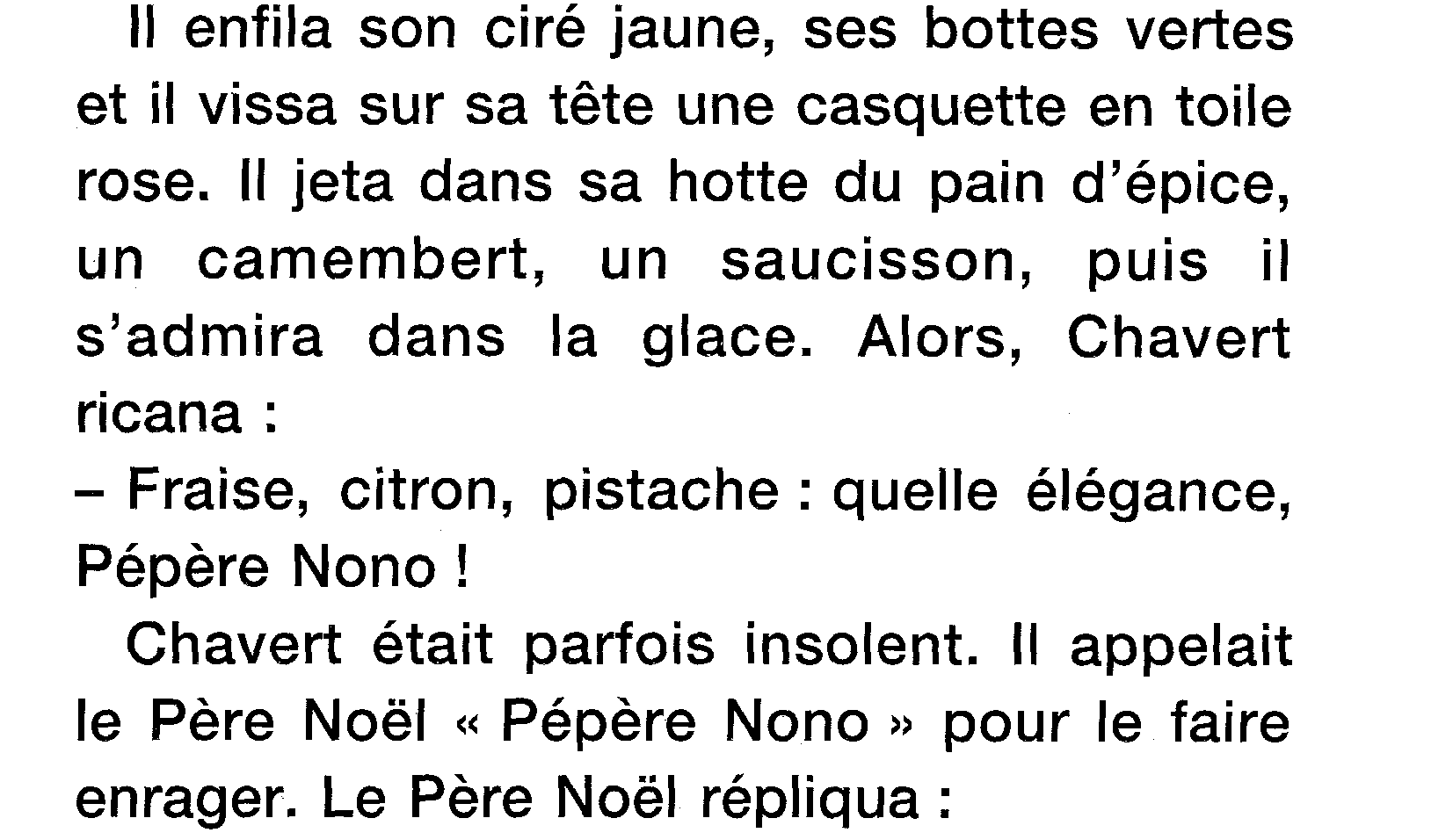 A vue d’Œil / 16/17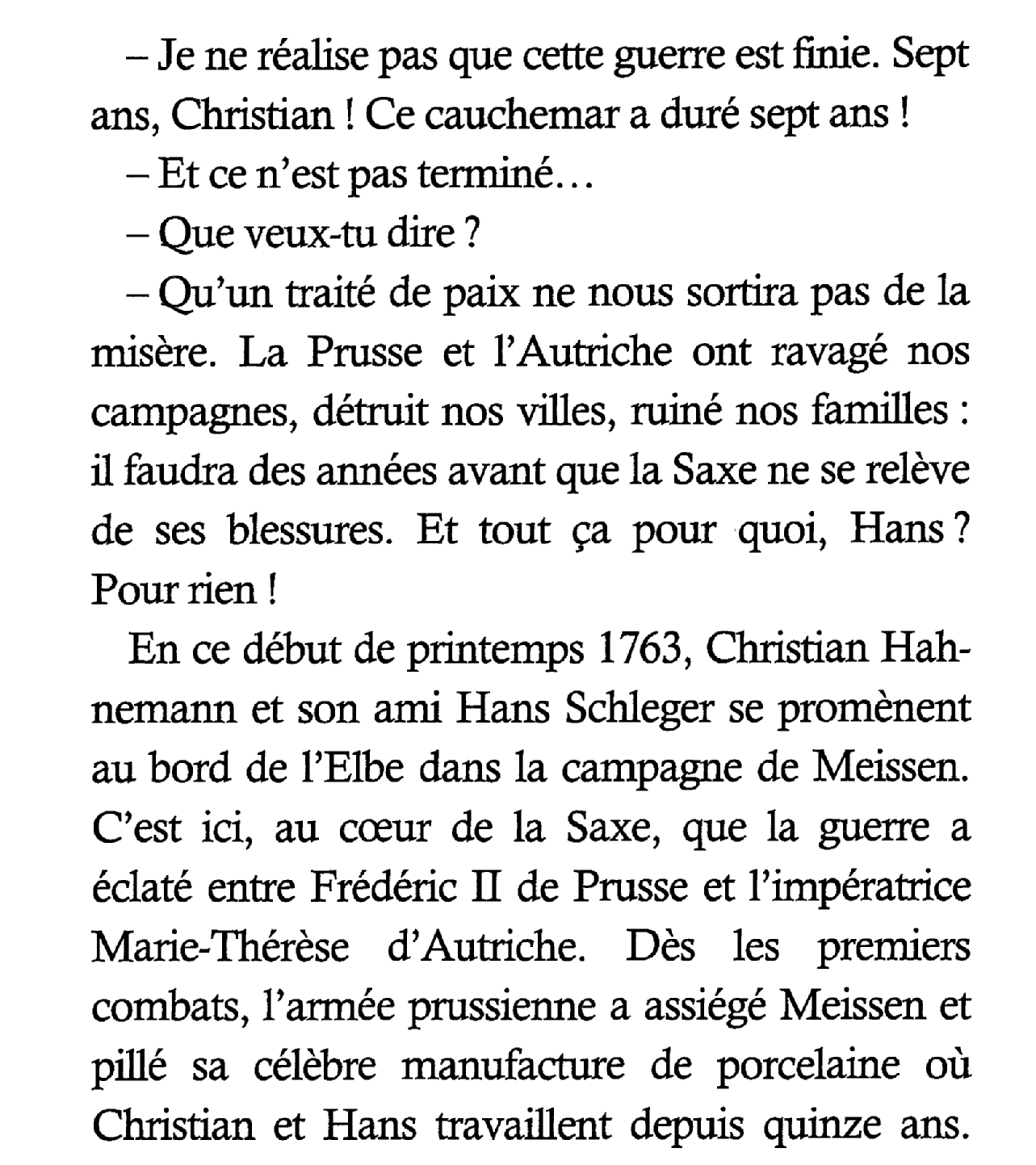 A vue d’Œil / 18/19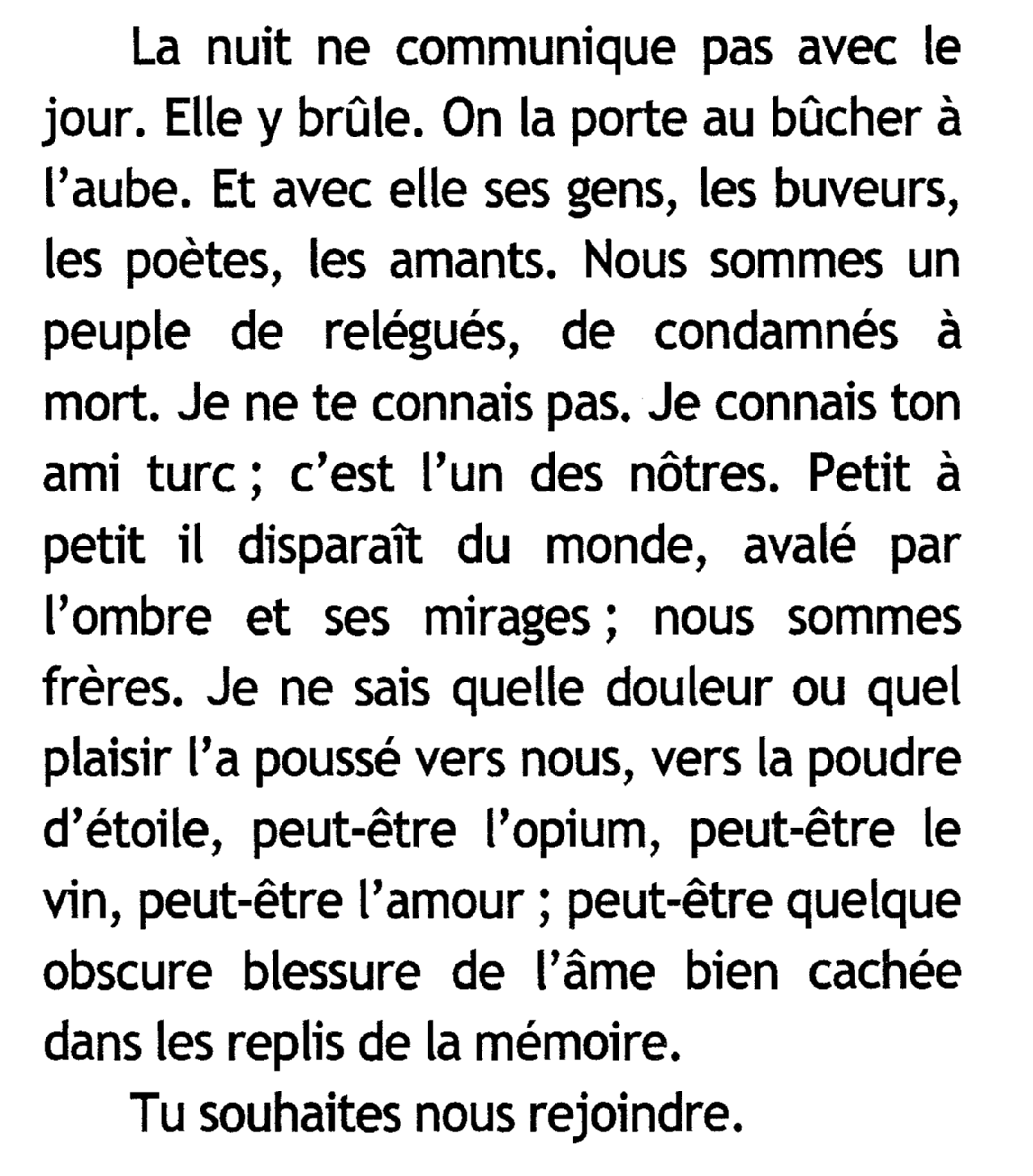 Editions de la Loupe / 17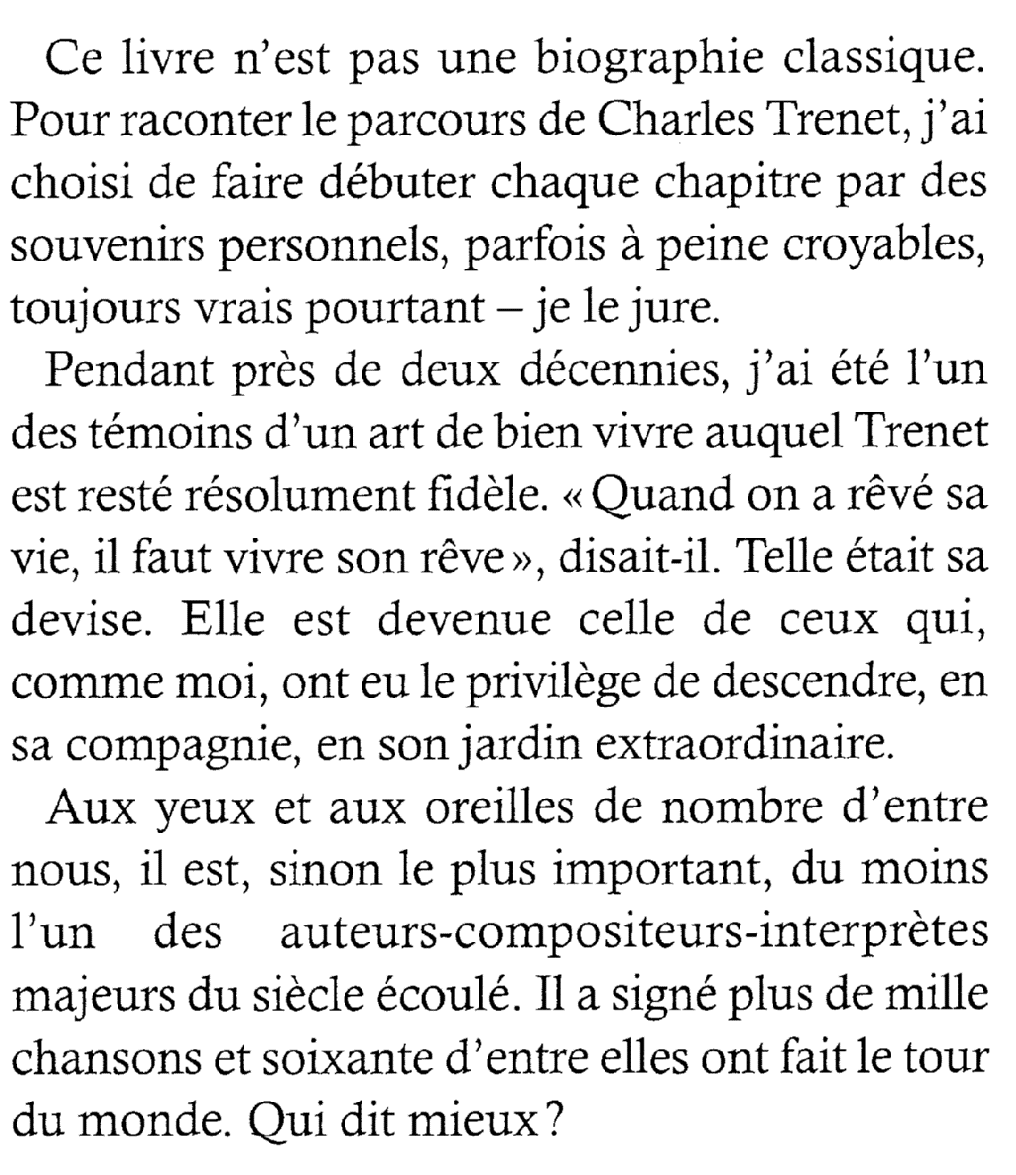 Editions de la Loupe / 18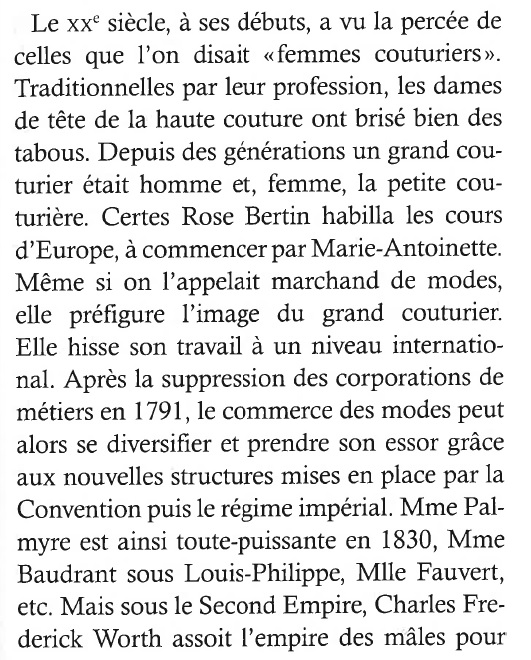 Editions de la Loupe / 19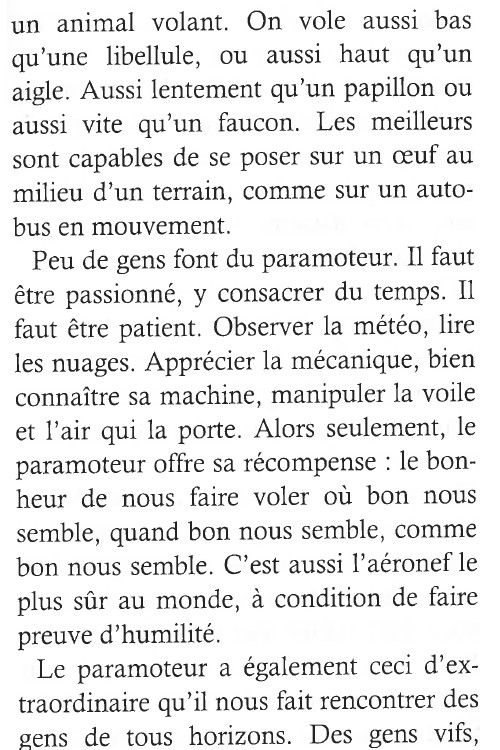 Editions de la Loupe / 20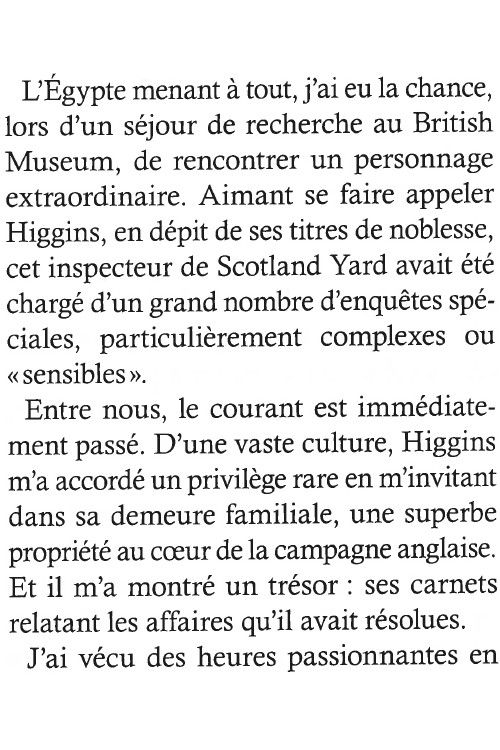 Feryane / 18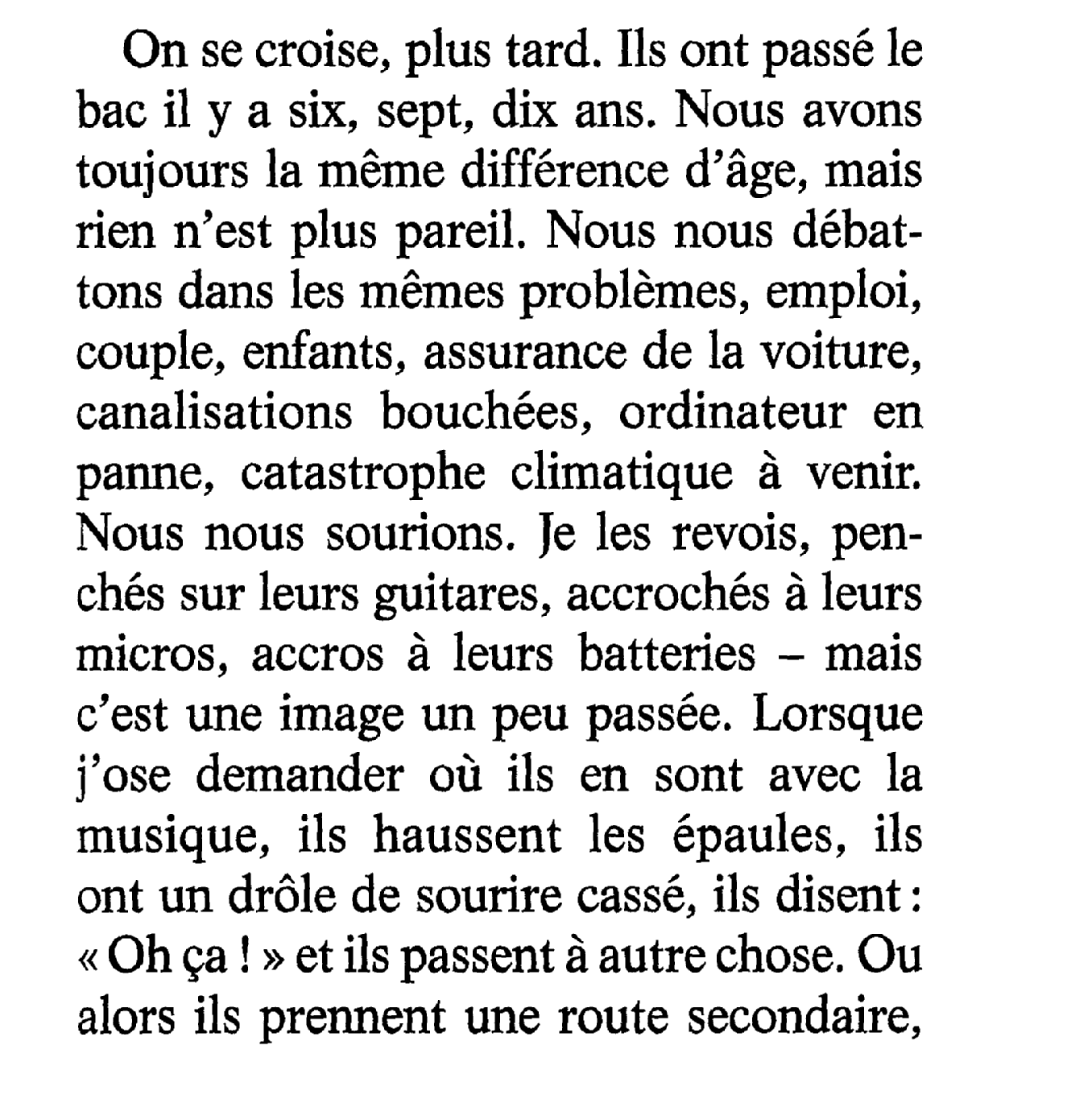 Feryane / 20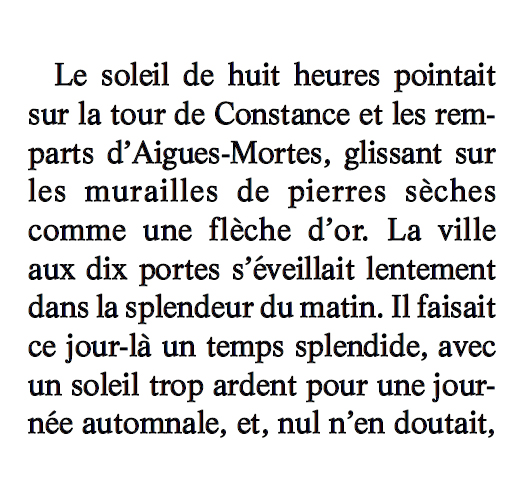 ONA / Maximus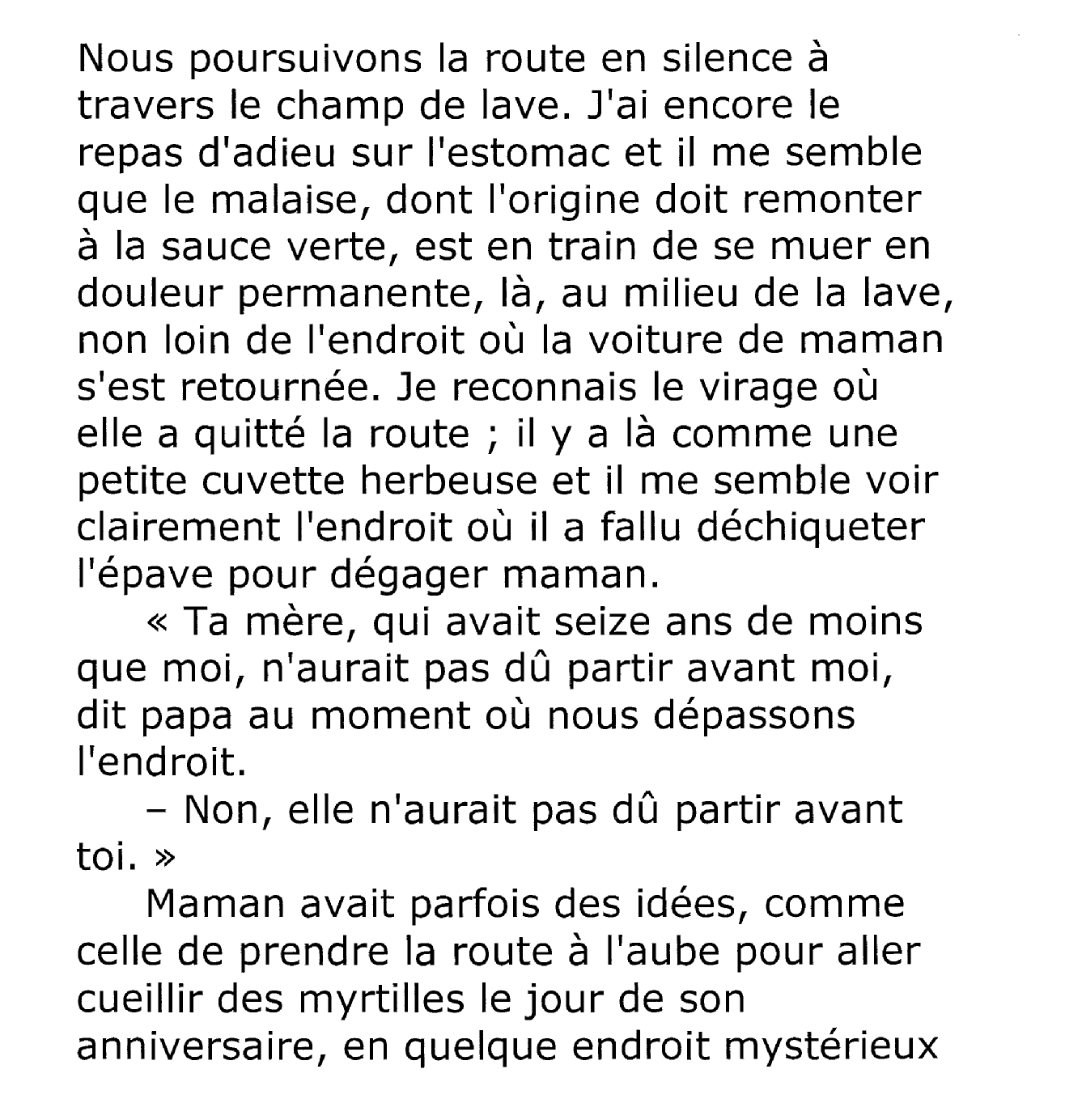 Les Doigts Qui Rêvent / P’tit rom’ en braille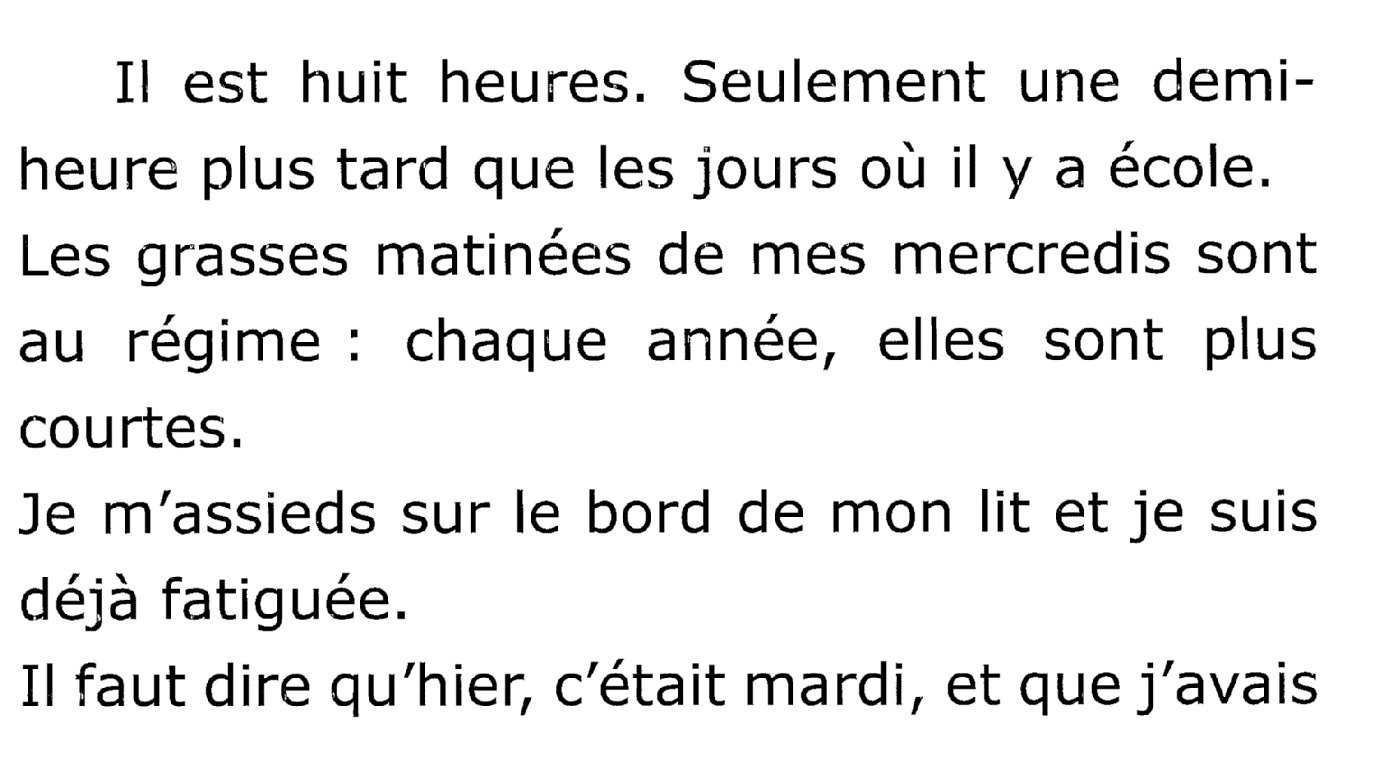 VDB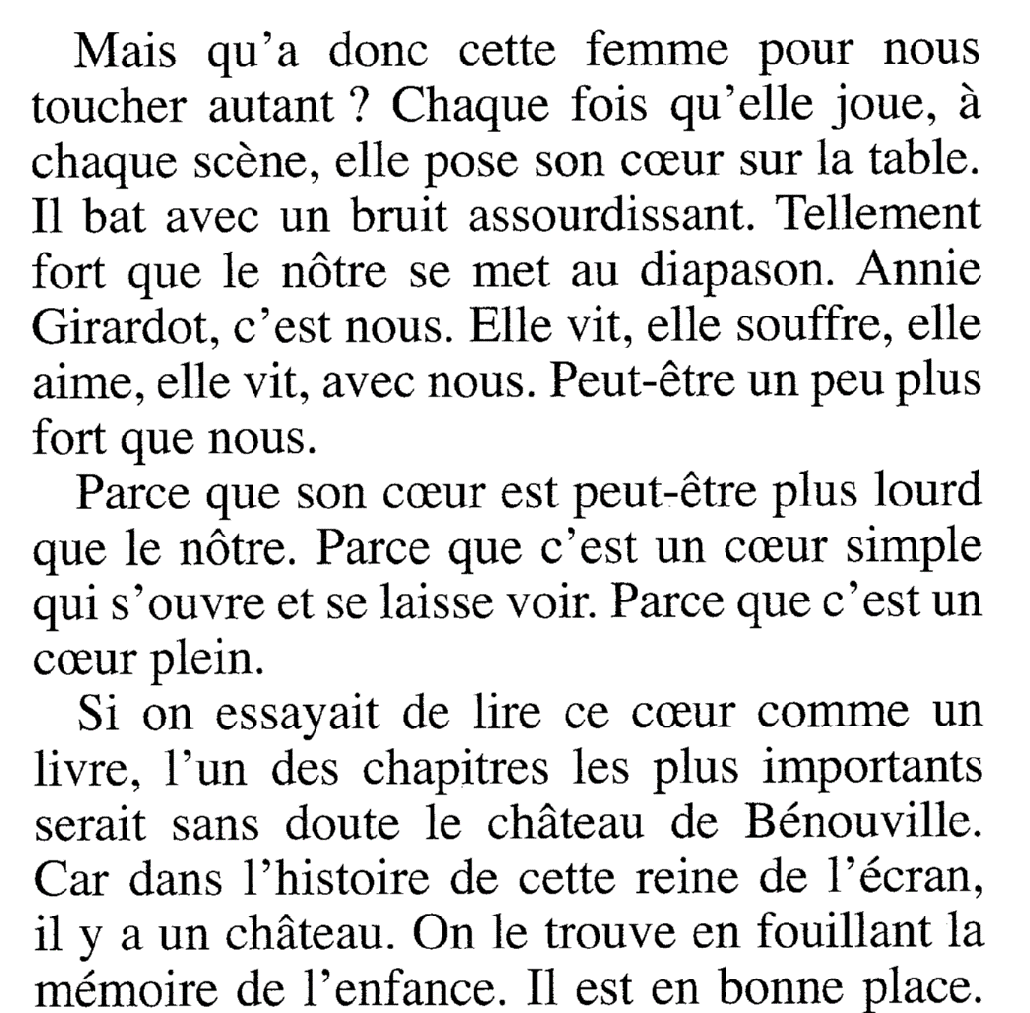 INJA / 18Comme prévu, le repas du soir est précédé par la proclamation des mesures répressives. C’est César 1 qui s’en charge :Pour leur manque de vigilance, toutes les couleurs participeront ce soir à une double claque tournante. Bien entendu, les victimes des violences seront exclues du cercle de douleur. Juste après, Mamercus et Tibérius iront en chambre froide. Lundi soir, ce sera le tour de Flavius et Caïus, et, mercredi soir, celui de Sextus et Kaeso. Il s’assied et donne le signal du repas. Dans les couloirs, je rejoins Mamercus qui me déclare avec calme :J’ai déconné après l’inche d’hier, alors je paye. C’est normal.Tu veux les conseils d’un vieil habitué ?J’ai été mis au parfum par ton ami Marcus. Je te remercie. Vous êtes deux. Veillez bien l’un sur l’autre. Voir de près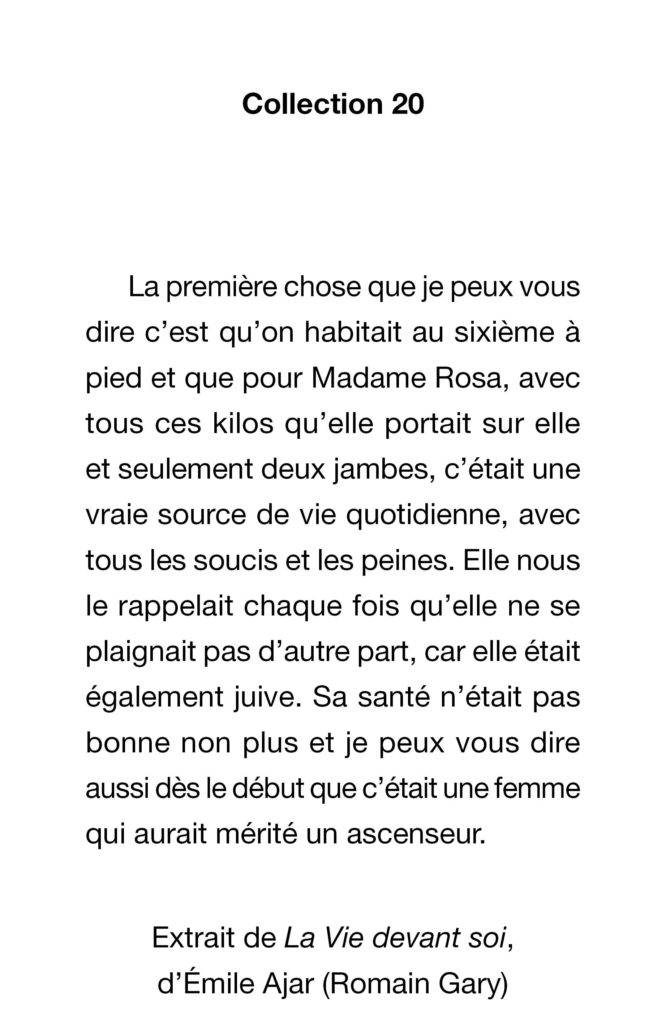 Libra diffusioEditions Gabelire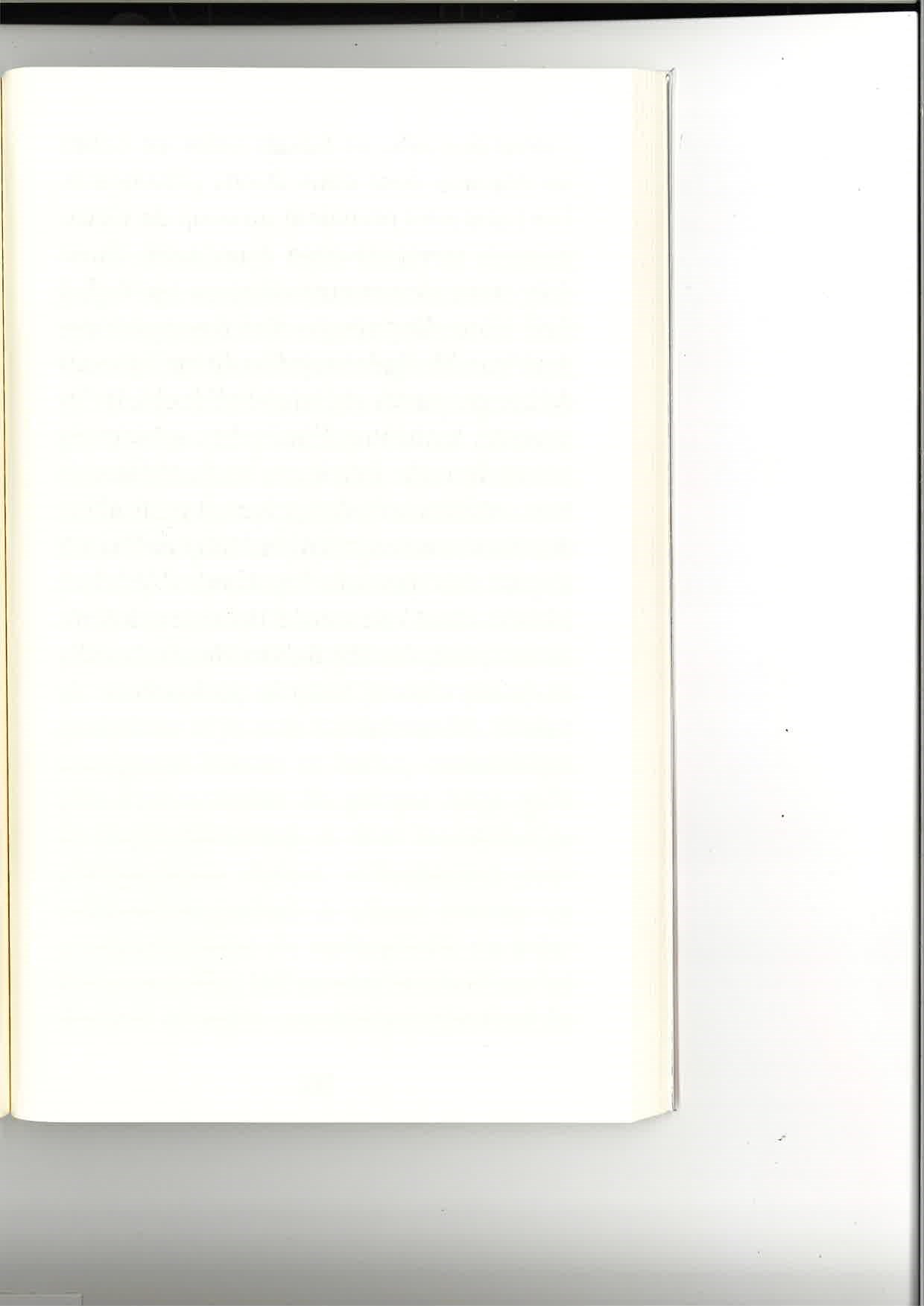 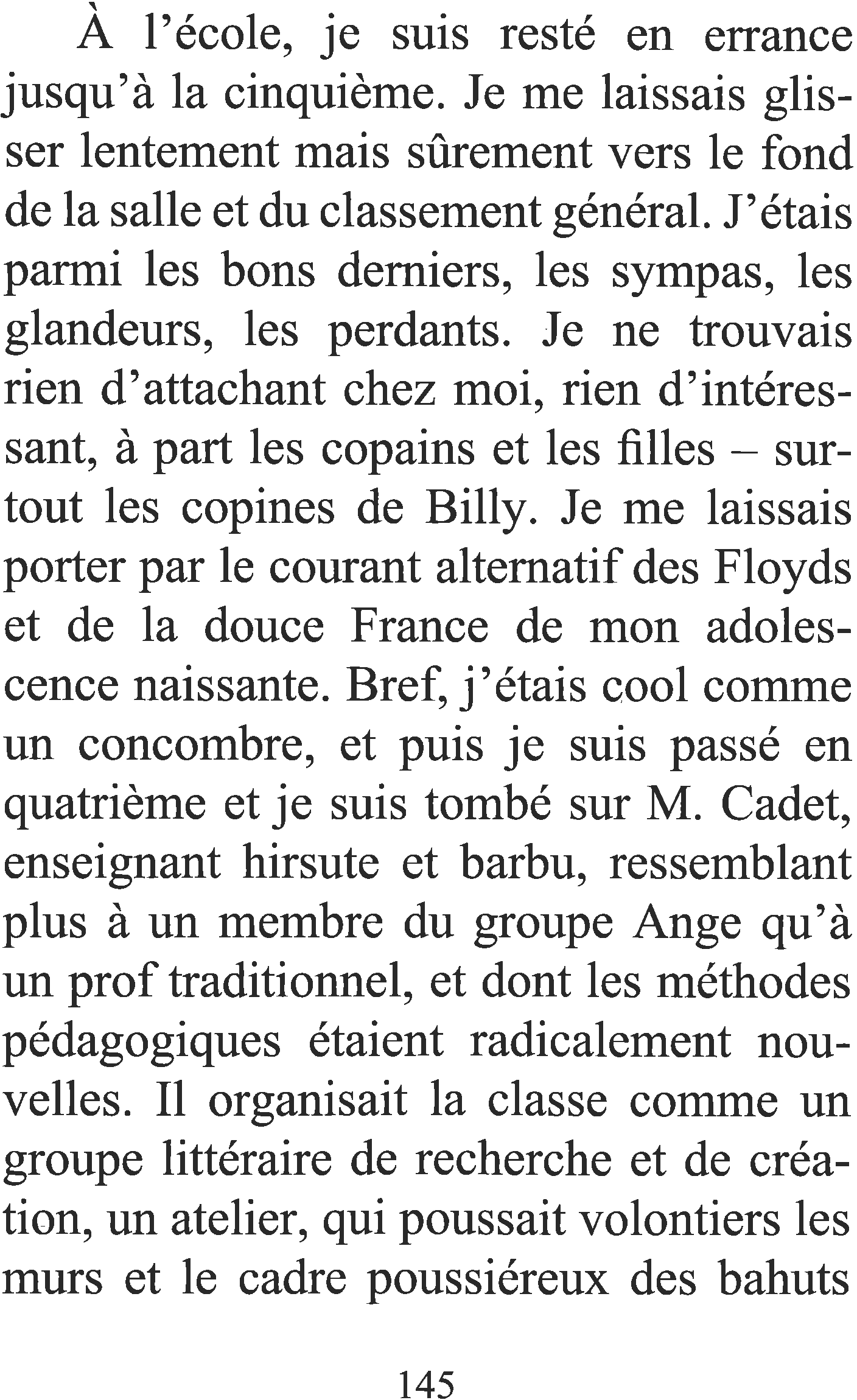 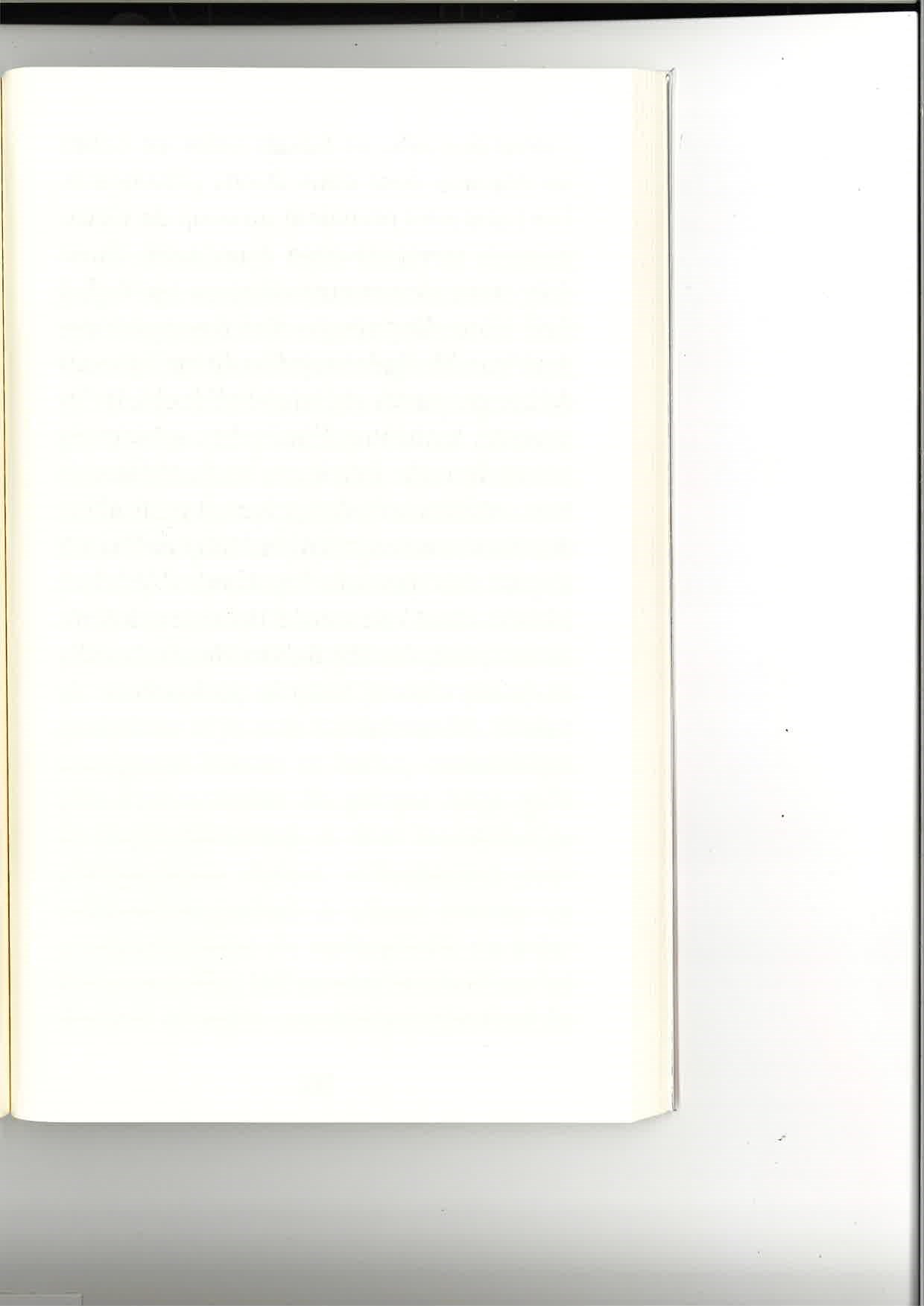 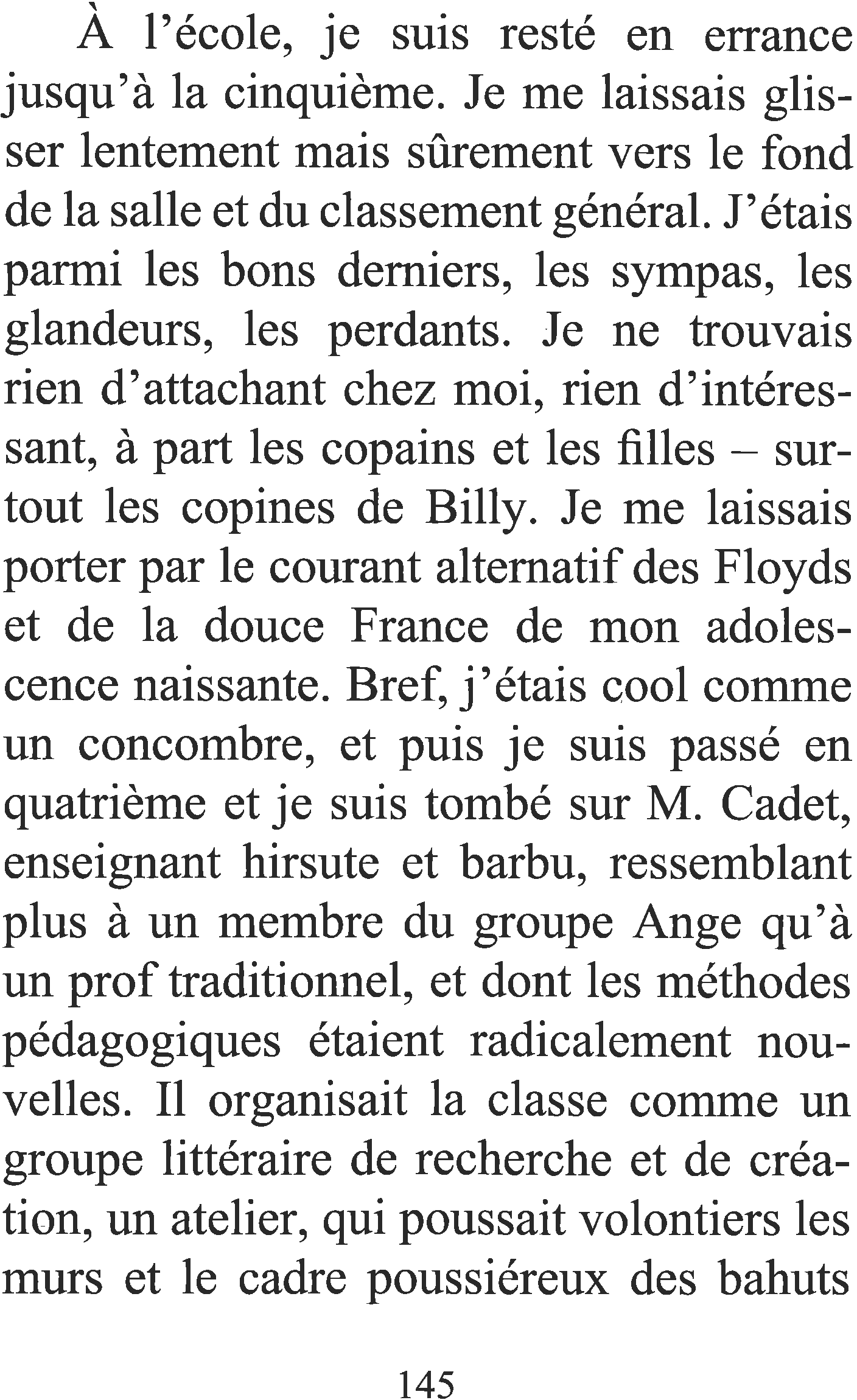 